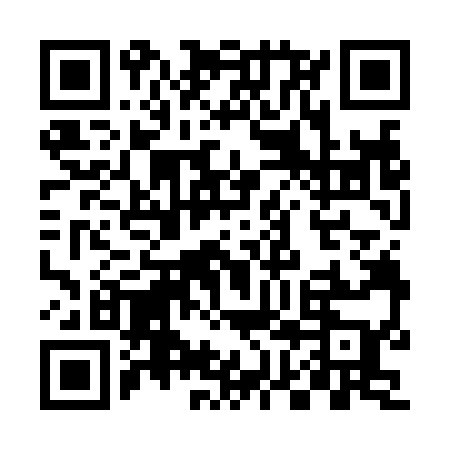 Ramadan times for Country Square, Georgia, USAMon 11 Mar 2024 - Wed 10 Apr 2024High Latitude Method: Angle Based RulePrayer Calculation Method: Islamic Society of North AmericaAsar Calculation Method: ShafiPrayer times provided by https://www.salahtimes.comDateDayFajrSuhurSunriseDhuhrAsrIftarMaghribIsha11Mon6:436:437:511:465:087:417:418:5012Tue6:426:427:501:465:097:427:428:5013Wed6:406:407:491:455:097:437:438:5114Thu6:396:397:471:455:097:447:448:5215Fri6:386:387:461:455:107:447:448:5316Sat6:366:367:451:455:107:457:458:5417Sun6:356:357:431:445:107:467:468:5518Mon6:336:337:421:445:107:477:478:5519Tue6:326:327:411:445:117:487:488:5620Wed6:316:317:391:435:117:487:488:5721Thu6:296:297:381:435:117:497:498:5822Fri6:286:287:361:435:117:507:508:5923Sat6:266:267:351:435:127:517:518:5924Sun6:256:257:341:425:127:517:519:0025Mon6:236:237:321:425:127:527:529:0126Tue6:226:227:311:425:127:537:539:0227Wed6:216:217:301:415:137:547:549:0328Thu6:196:197:281:415:137:547:549:0429Fri6:186:187:271:415:137:557:559:0530Sat6:166:167:261:405:137:567:569:0531Sun6:156:157:241:405:137:577:579:061Mon6:136:137:231:405:137:577:579:072Tue6:126:127:221:405:147:587:589:083Wed6:106:107:201:395:147:597:599:094Thu6:096:097:191:395:148:008:009:105Fri6:076:077:181:395:148:008:009:116Sat6:066:067:161:385:148:018:019:127Sun6:046:047:151:385:148:028:029:128Mon6:036:037:141:385:148:038:039:139Tue6:026:027:121:385:148:038:039:1410Wed6:006:007:111:375:148:048:049:15